Herbata pełna uczuć - kompozycja „Serce matki” marki Czas na HerbatęDzień Matki to z całą pewnością jedno z najważniejszych świąt w ciągu całego roku. Wybierając podarunek dla naszych mam miejmy na uwadze, że to co ucieszy je najbardziej, to przede wszystkim wspólnie spędzony czas. Aby móc go odpowiednio celebrować warto sięgnąć po stworzoną specjalnie na tę okazję kompozycję „Serce Matki” marki Czas na Herbatę.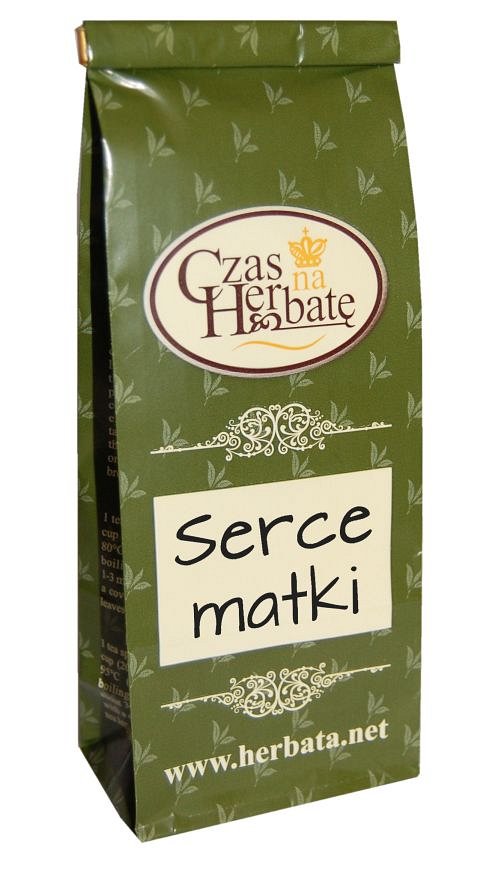 Dzień Matki to z całą pewnością jedno z najważniejszych świąt w ciągu całego roku. Wybierając podarunek dla naszych mam miejmy na uwadze, że to co ucieszy je najbardziej, to przede wszystkim wspólnie spędzony czas. Aby móc go odpowiednio celebrować warto sięgnąć po stworzoną specjalnie na tę okazję kompozycję „Serce Matki” marki Czas na Herbatę. 26 maja wręczenie ukochanej mamie pysznej herbaty to coś więcej niż zwykły podarunek. To szansa na chwile pełne czułości i ciepła, na wspólne wspominki, długie rozmowy oraz przyjemną atmosferę. Nic bowiem nie pasuje bardziej do tak ważnego święta jak filiżanka aromatycznego naparu. Mając powyższe na uwadze marka "Czas na Herbatę” przygotowała na tę okazję autorską kompozycję herbacianą: "Serce Matki". Jest to wyjątkowa propozycja, której bazę stanowi czarna herbata wzbogacona skórką cytryny, cząstkami jabłka oraz malinami. Dzięki takiemu połączeniu napar smakuje wprost wybornie.Kompozycja „Serce Matki”, a także wszystkie inne produkty marki Czas na Herbatę, dostępne są w ofercie sklepów stacjonarnych Czas na Herbatę, a także online na www.czasnaherbate.net.Kompozycja „Serce Matki” marki Czas na HerbatęCena: 23,90 zł /100 g--------------------------------------------------------------------------------------------------------------------------------------Progressive to firma, która istnieje na rynku od 1997 r. i jest właścicielem marki CZAS NA HERBATĘ. Od początku swojej działalności specjalizuje się w imporcie, produkcji oraz sprzedaży herbat wysokogatunkowych, a także akcesoriów do jej parzenia i przechowywania. W ofercie znajdują się herbaty czarne, zielone, białe, czerwone, kwitnące, autorskie oraz kompozycje owocowe. W ofercie znajdują się najwyższej jakości herbaty, a także kawy z wszystkich zakątków świata oraz zioła. Sprzedaż prowadzona jest za pośrednictwem sieci sklepów stacjonarnych w całej Polsce (26 sklepów firmowych i 73 sklepy franchisowe) oraz sklepu internetowego www.czasnaherbate.net.Progressive Agata Szurlej1. Sosnowiecka 552-008 Wrocławtel.: 71 340 04 23e-mail: biuro@herbata.netwww.czasnaherbate.nethttps://www.facebook.com/czasnaherbate